Thanking letter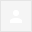  Dear,           Sir I am Sonali Roy. I am studies in Sanskrit department 1st year at Jadavpur University.I belong a poor family.I am really helpful for this scholorship. By this scholorship i paid my hostel charge  and brought  some books .It was really needed for me.                     Thank you so much for giving me this scholorship .i always regurdful to you.                                                                        Yours Faithfully 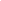 InboxxMar 16 (2 days ago)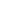 